INSTITUTO NACIONAL DE AGUAS POTABLES Y ALCANTARILLADOS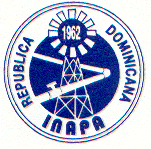 *** INAPA ***Dirección de Supervisión y Fiscalización de Obras“Año de la Innovación y la Competitividad”Descripción Proyecto:Este proyecto consiste en la rehabilitación de los siguientes acueductos:AC. PARAISO - OJEDAEste acueducto trabaja por gravedad, y tiene como fuente las aguas de del río Sito. Las aguas que abastecerán este acueducto serán captadas mediante una cajuela de captación. Los componentes de este sistema son: línea de aducción de tuberías  de Ø 8" de acero con una longitud de 5,040 ml y de Ø 8" PVC (SDR-26) y de Ø 8" de hierro fundido con longitud de 1,307.78 ml. También cuenta con un depósito regulador superficial de hormigón armado con capacidad de 331.80 y  65.00 m3, línea matriz de  Ø 4" A.C., con longitud de 160.80 ml, de Ø 4" PVC (SDR-26) con longitud de 160.80 ml, red de distribución de  Ø 4", Ø 3" y Ø 2" PVC (SDR-26 y 21). Consta  de un sistema de cloración simple y un total de 840.00 acometidas.AC. ENRIQUILLO-LOS PATOSEste acueducto trabaja por gravedad, y tiene como fuente las aguas del río Sito. Las aguas que abastecerán este acueducto serán captadas mediante una cajuela de captación. Los componentes de este sistema son: línea de aducción en tuberías  de Ø 8" de acero con longitud de 130.60 ml y de Ø 8" PVC (SDR-26) y de Ø 8" de hierro fundido con una longitud de 1307.78 ml. También cuenta con un depósito regulador superficial de hormigón armado con capacidad de 331.80 y 65.00 m3, línea matriz de  Ø 4" A.C., longitud de 160.80 ml, de Ø 4" PVC (SDR-26) con longitud de 160.80 ml, red de distribución de  Ø 4", Ø 3" y Ø 2" PVC SDR-26/21. Consta  de un sistema de cloración simple y un total de 840.00 acometidas. Planta de tratamiento de filtración rápida de 70.00 LPS a rehabilitar.AC. LAS AUYAMASLas aguas serán captadas mediante una galería de infiltración, trabajando por gravedad. Su fuente de abastecimiento son las aguas del río Las Auyamas.Sus componentes son: La Línea aducción en tuberías de Ø6"  PVC (SDR-26/21)  con una longitud de 578.05 ml, Línea matriz en tuberías de Ø 6" acero con longitud de 818.40 ml, Red de distribución en tuberías de Ø 2" PVC  SDR-21. Consta de un Depósito regulador de 25 m3 y otro de 100 m3 (en construcción).